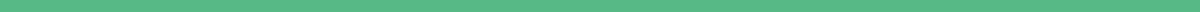 Startup Company ProfileCompany Profile: ByteCraft InnovationsIntroduction:ByteCraft Innovations, established in 2021, is a forward-thinking software development startup based in Austin, Texas. Our core mission is to simplify the complexity of the digital world, making innovative technology accessible to businesses of all sizes. Specializing in custom software solutions, ByteCraft is dedicated to propelling businesses into the future through cutting-edge technology and personalized service.Mission Statement:"To empower businesses by developing bespoke software solutions that drive efficiency, foster innovation, and create unmatched competitive advantages."Product/Service Offerings:Custom Software Development: Tailored software solutions designed to meet the unique needs of each business, including web and mobile applications.Blockchain Solutions: Development of secure, transparent blockchain systems for various applications, from financial transactions to supply chain management.Artificial Intelligence & Machine Learning: AI-driven tools and applications that enhance decision-making, automate processes, and personalize customer experiences.Cloud Computing Services: Providing cloud integration, migration, and management services to help businesses leverage the power of cloud computing for scalability and efficiency.Target Market:ByteCraft targets small to medium-sized enterprises (SMEs) across various industries, including fintech, healthcare, retail, and logistics, looking to embrace digital transformation and leverage technology for growth.Unique Selling Points:Customization at Core: A deep commitment to understanding each client's unique challenges and tailoring solutions to their specific needs.Cutting-edge Technology: Early adoption and implementation of the latest technologies, ensuring clients stay ahead of the curve.Agile Development Process: A flexible, iterative approach to software development that emphasizes collaboration, customer feedback, and rapid iteration.Sustainability Focus: Developing solutions with an eye on sustainability, helping clients reduce their carbon footprint through efficient technology.Key Team Members:Jordan Liu, Co-Founder & CEO: A visionary entrepreneur with a decade of experience in software engineering and a passion for leveraging technology to solve real-world problems.Samantha Greene, Co-Founder & CTO: An expert in blockchain technology and AI, driving the company's technical strategy and innovation.Alex Rivera, Chief Marketing Officer: With a background in digital marketing in the tech industry, Alex crafts strategies that effectively communicate ByteCraft's value to its target market.Future Vision:ByteCraft Innovations envisions a world where technology seamlessly integrates into every aspect of business, driving growth, innovation, and sustainability. We aim to be at the forefront of this transformation, continuously exploring new technologies and methodologies to better serve our clients. As we look ahead, our goal is to expand our reach globally, fostering a network of businesses empowered by ByteCraft's solutions to tackle the challenges of tomorrow.Conclusion:At ByteCraft Innovations, we are more than just a software development company; we are a partner in innovation. By combining our technical expertise with a deep understanding of our clients' needs, we deliver solutions that not only meet the demands of today but also anticipate the challenges of the future. Join us on this journey to redefine the possibilities of digital technology.